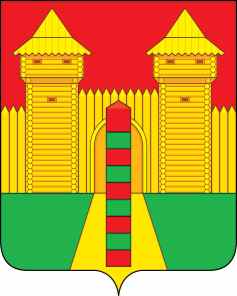 АДМИНИСТРАЦИЯ  МУНИЦИПАЛЬНОГО  ОБРАЗОВАНИЯ «ШУМЯЧСКИЙ  РАЙОН» СМОЛЕНСКОЙ  ОБЛАСТИРАСПОРЯЖЕНИЕот  13.03.2021г. № 78-р        п. ШумячиВ связи с заявлением Никоновой Татьяны Владимировны, действующей по доверенности от имени Иваненкова Михаила Николаевича, Козыревой Марии Стефановны от 18 февраля 2021 г.1. Создать комиссию по обследованию дома №19 по ул. Мира п. Шумячи Смоленской области, в составе:2.  Комиссии, указанной в пункте 1 настоящего распоряжения до 15 марта 2021 года провести обследование дома №19 по ул. Мира п. Шумячи Смоленской области и составить акт.3. Контроль за исполнением настоящего распоряжения возложить на заместителя Главы муниципального образования «Шумячский район» Смоленской области К.Е. Буфистова.Глава муниципального образования«Шумячский район» Смоленской области                                              А.Н. ВасильевО создании комиссии по обследованию домаБуфистов Константин Евгеньевич          -Стародворова Наталья Анатольевна      -    Заместитель Главы муниципального образования «Шумячский район» Смоленской области, председатель комиссии Начальник Отдела по строительству, капитальному ремонту и жилищно-коммунальному хозяйству Администрации муниципального образования «Шумячский район» Смоленской области, член комиссииКузьмина Ольга Александровна               -Главный специалист  Отдела по строительству, капитальному ремонту и жилищно-коммунальному хозяйству Администрации муниципального образования «Шумячский район» Смоленской области, член комиссииСидоренко Екатерина Дмитриевна       -И. о. начальника, Ведущий специалист Отдела городского хозяйства Администрации муниципального образования «Шумячский район» Смоленской области, член комиссии